Инструкция по эксплуатации противогаза ГП-71 ПОДГОТОВКА К РАБОТЕ1.1 Подбор лицевой части.
1.1.1 Подпор IIнценой части необходимого типоразмера (роста и положения лямок наголовника) противогаза ГП-7 (ГП-7В) осуществляется на основании результатов определения с помощью мерительной (сантиметровой) ленты следующих размеров головы:
- горизонтального обхвата головы;
- вертикального обхвата головы.
1.1.2 Горизонтальный обхват определяется путем измерения размера ГОЛОВЫ но замкнутой линии, проходящей спереди по надбровной дуге, сбоку на 2-3 см выше края ушной раковины и сзади через наиболее выступающую юкщ/, ГОЛОВЫ, как показано на рис. 10.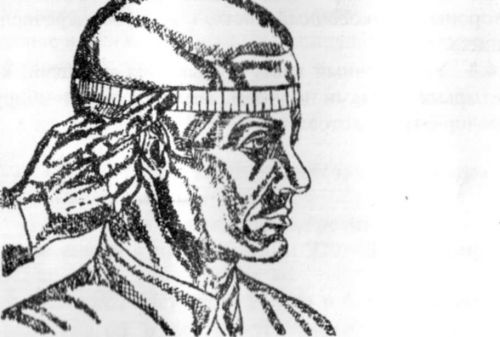 РИС. 10. ИЗМЕРЕНИЕ ВЕРТИКАЛЬНОГО ОБХВАТА ГОЛОВЫ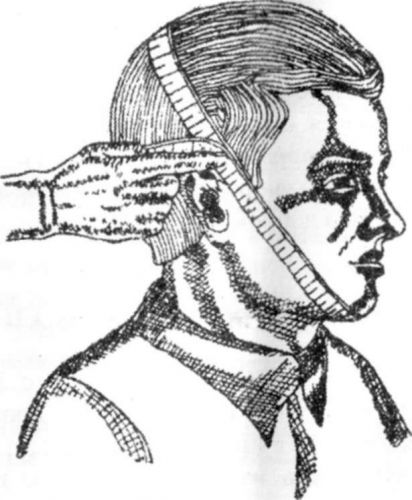 РИС. 11.  ТИПОРАЗМЕРЫ МАСКИ1.1.3 Вертикальный обхват определяется путем измерения размера ГОЛОВЫ по замкнутой линии, проходящей через макушку, щеки и подбородок, как показано на рис. 11.Измерения округляются с точностью до л мм. По сумме обоих измерений определяют типоразмер маски (табл. I).1.1.4 Положение (помер) упоров лямок пи ОЛОВНИка указывается: первой цифрой помер лобной лямки,второй - ВИСОЧНЫХ и третьей щечных.1.2 Проверка комплектности противогаза ГП-7 (ГП-7В), его сборка и укладка.1.2.1 После получения на руки противогаза с лицевой частью требуемого роста проверьте его комплектность, произведите сборку противогаза и уложите его в сумку. Дни ЭТОГО:выньте лицевую часть из полиэтиленового пакета (при его наличии);выньте из лицевой части вкладыш при его наличии и положите его в ящик из-под противогазов;проверьте целостность корпуса маски, обтюратора и лямок наголовника, а также наличие пряжек;осмотрите узел выдоха, для чего снимите экран, отвинтите наружную седловину клапана выдоха и проверьте наличие и состояние лепестков (они не должны быть порваны, покороблены или засорены), а также наличие резинового уплотнительного кольца;проверьте целостность стекол очков и стекол утеплительных манжет, наличие и исправность прижимных колец или резиновых шнуров. Резиновые шнуры вставить в резиновые пазы очковых узлов;проверьте состояние узла вдоха и надежность крепления обтекателя, а также наличие прокладочного кольца в седловине клапана вдоха.Обтекатель должен быть зафиксирован с помощью выступа на нем и впадины седловины клапана вдоха в положении, параллельном специально отформованному пазу лицевой части.1.2.2 В случае обнаружения порывов или проколов корпуса маски или обтюратора, а также в случае порыва лямок наголовника или отсутствия пряжек сдайте неисправную лицевую часть, предварительно обведя место порыва или прокола химическим карандашом или шариковой ручкой.1.2.3 Получите новую лицевую часть и проведете ее осмотр, как было указано в п. 1.2.1.1.2.4 Осмотрите фильтрующе-поглощающую коробку и проверьте, нет ли на ней вмятин, проколов, пробоин.Отверните колпачок от фильтрующе-поглощающей коробки. Обратите особое внимание на венчик горловины, он не должен иметь вмятин, прикрутите колпачок к горловине коробки.1.2.5 Внешним осмотром проверьте наличие и целостность приспособления для приема воды (ниппеля, резиновой пробки, мундштука, крышки фляги).1.2.6 Проверьте наличие и целостность коробки с незапотевающи-ми пленками. „1.2.7 Проверьте сумку противогаза, наличие и целостность отдельных ее частей (плечевого ремня, поясной тесьмы, пуговицы, пряжек и т. д.).1.2.8 Осмотрите трикотажный чехол при его наличии и проверьте, не порвана ли резина, нет ли разрывов или порезов материала, проверьте наличие металлических стяжек.1.3 Сборка противогаза.1.3.1 Сборка противогаза производится в следующем порядке:протрите лицевую часть снаружи и внутри чистой тряпочкой (ватой), слегка смоченной водой;просушите лицевую часть;продуйте узел вдоха;снимите резиновый экран, отвинтите наружную седловину и продуйте узел выдоха;снимите с горловины фильтрующе-поглощающей коробки колпачок с прокладкой и выньте пробку из отверстия в дне. Колпачок, прокладку и пробку храните в сумке противогаза в полиэтиленовом пакете от лицевой части;возьмите в левую руку лицевую часть и правой рукой присоедините филырующе-иоглощающую коробку, завинчивая ее до отказа в узел вдоха;выньте прижимные кольца или резиновые шнуры из пазов очкового узла лицевой части;протрите мягкой сухой чистой ветошью стекла;вскройте коробку с НПН;извлеките две незапотевающие пленки;закройте коробку с оставшимися незапотевающими пленками и положите в соответствующий карман сумки;возьмите незапотевающую пленку за края (рис. 12):вставьте ее любой стороной к очковому стеклу в паз очкового узла;вставьте прижимное кольцо или резиновый шнур, тщательно заправив его в паз очкового узла;вставьте вторую незапотевающую пленку в другой паз очкового узла в той же последовательности.ВСТАВКА НЕЗАПОТЕВАЮЩИХ ВСТАВОК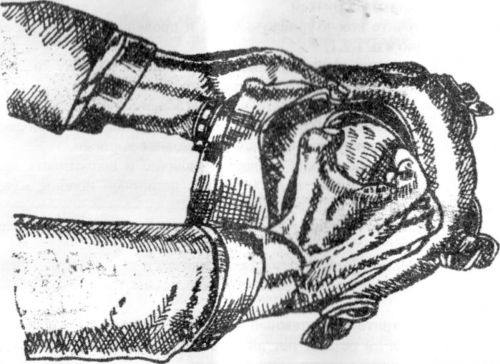 
РИС. 12.
1.3.2 При отрицательных температурах на очковые обоймы с наружной стороны наденьте утеплительные манжеты.Надевание угеплительных манжет (рис. 13) производите следующим образом:протрите стекла очков лицевой части с наружной стороны и стекла утеплительных манжет с обеих сторон чистой мягкой ветошью;заверните резиновые края утеплительных манжет до отказа;прижмите ровно и плотно манжету к очковой обойме маски;опустите завернутые края манжеты на очковую обойму.1.3.3 Подготовьте приспособление для приема воды к работе, для этого:извлеките ниппель из гнезда;расправьте резиновую трубку, сняв ее с переговорного устройства;продвиньте трубку на штуцер вглубь па 3-5 мм; оберните трубку вокруг переговорного устройства;уберите ниппель в гнездо.НАДЕВАНИЕ УТЕПЛИТЕЛЬНЫХ МАНЖЕТ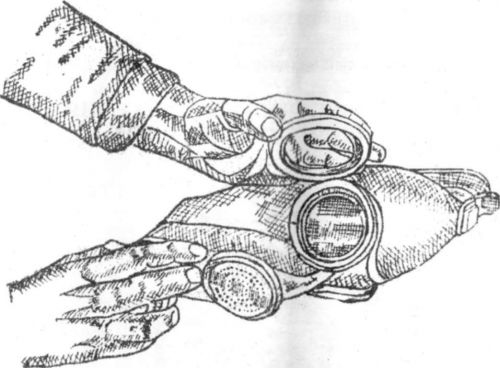 
РИС. 13.1.3.4 Собранный противогаз уложите в сумку в следующей последовательности:уложите трикотажный чехол при его наличии на дно сумки;положите противогаз переговорным устройством на ладонь левой руки;уберите правой рукой наголовник внутрь маски;вложите противогаз в сумку переговорным устройством вниз, а фильтрующе-поглощающей коробкой от себя.УСТАНОВКА ТРЕБУЕМОГО ПОЛОЖЕНИЯ ЛЯМОК НАГОЛОВНИКА (3 — 7 — 8).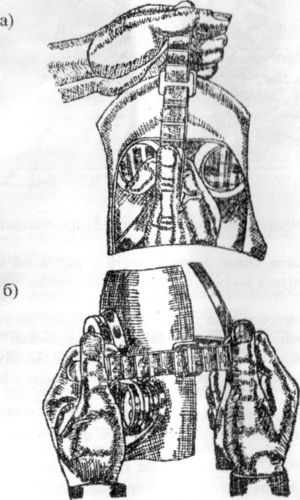 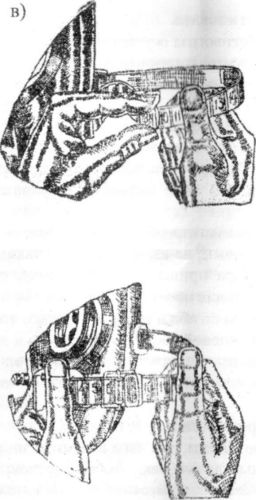 РИС. 14.1.3.5 Произведите перемонтаж штатной армейской фляги для противогаза ГП-7В, для чего:отвинтите колпачок с горловины фляги;положите его в сумку для противогаза;достаньте крышку специальной конструкции к фляге;заверните ее на горловину фляги до отказа.1.4 Подгонка противогаза.1.4.1 Подгонку противогаза осуществляйте следующим образом:установите ПО сумме горизонтального и вертикального обхвата головы в соответствии с табл. 1 рекомендуемое положение лямок наголовника;лобную и височную лямки путем протягивания лямок через прорези пряжек установите в пряжках так, чтобы рекомендуемая по табл. 1 цифра полностью прошла через крайнюю прорезь, а уступ на лямке, соответствующий этой цифре, плотно прилег к перемычке пряжки (рис. 14 а, б);щечные лямки распустите до ограничителей;фиксаторы установите на щечных лямках таким образом, чтобы к перемычке фиксатора прилег уступ на лямке, соответствующий цифре, рекомендуемой для щечных лямок (рис. 14 в).1.4.2 Уберите волосы со лба и висков для того, чтобы они не попадали под обтюратор лицевой части.1.4.3 Для женщин: гладко зачешите волосы назад, косы и пучки распустите, заколки, гребешки, шпильки, украшения (серьги и т. п.) снимите.1.5 Надевание противогаза.1.5.1 Наденьте противогаз, для чего возьмите лицевую часть обеими руками за щечные лямки так, чтобы большие пальцы изнутри захватывали лямки. Зафиксируйте подбородок в нижнем углублении обтюратора и движением рук вверх и назад натяните наголовник на голову. Подтяните до упора щечные лямки.1.5.2 Устраните перекос лицевой части, подвороты обтюратора и лямок наголовника, убедитесь (субъективно) в том, что обтюратор плотно и без перекосов прилегает к лицу как в состоянии покоя, так и при движениях головой в стороны и вверх-вниз.1.5.3 Если в области нижней челюсти ощущается сдвиги обтюратора, снимите противогаз, распустив обе щечные лямки, передвиньте фиксатор от свободного конца лямки на одно деление и снова наденьте противогаз, как было указано выше.1.6 Определение правильности подгонки и герметичности противогаза простейшим способом.1.6.1 Наденьте противогаз в соответствии с рекомендациями п. 1.5. Закройте отверстие в дне коробки пробкой или рукой, сделайте глубокий вдох.1.6.2 Если воздух не будет проходить под маску, то маска подобрана и противогаз собран правильно. Если же воздух при вдохе проходит под маску, то устраните причину негерметичности противогаза в соответствии с табл. 2.1.6.3 Если и после этого противогаз окажется негерметичньгм, проведите дополнительное подтягивание височных лямок на одно деление (например, если была установлена цифра 5, то необходимо установить цифру 6).1.6.4 Наденьте противогаз и повторно проверьте герметичность, и если в этом случае герметичность не достигнута, подтяните на одно деление височные и щечные лямки.1.7 Проверка подбора лицевой части и исправности противогаза в помещении (палатке) с раздражающим веществом.1.7.1 В случае негерметичности:быстро выйдите из палатки и отойдите в наветренную сторону на 5-10 м;снимите противогаз;произведите дополнительное подтягивание височных и щечных лямок на одно деление;зафиксируйте лямки в пряжках, как указано в пункте 1.4.1;наденьте противогаз и повторно пройдите проверку в палатке с раздражающим веществом.1.7.2 Если герметичность не достигнута, подтяните на одно деление височные и щечные лямки и вновь проверьте герметичность подгонки.1.7.3 Далее в случае негерметичности смените лицевую часть на другую того же роста, а если и ее подогнать не удалось, смените ее на маску меньшего роста.В случае герметичной подгонки противогаза с первого раза допускается ослабление лямок на одно деление с обязательной повторной проверкой герметичности. Если герметичность при этом нарушается, положение лямок необходимо установить на первоначальное без последующей проверки на герметичность в помещении с раздражающим веществом.1.8 Проверка 1срмстичности приспособления для питья и армейской фляги.1.8.1 Проведите проверку армейской фляги на герметичность, для чего:выньте армейскую флягу из чехла;отвинтите крышку фляги; ~ заполните флягу водой;наверните крышку специальной конструкции на флягу;насухо протрите флягу с крышкой;поверните флягу крышкой вниз;через одну минуту внимательно осмотрите всю поверхность фляги и крышки, особенно в месте их соединения. Подтеки, выступление капель и увлажнение поверхностей не допускается.1.8.2 Проверка на герметичность армейской фляги проводится после монтажа на ней крышки специальной конструкции и каждый раз при проверках противогаза на герметичность.1.8.3 Проверьте герметичность приспособления для приема воды в сборе с флягой, для чего: - в течение 30-60 с. выполняйте прием воды из фляги в соответствии с п. 2.1.6;- снимите лицевую часть и осмотрите приспособление для питья. Выделение капель воды в месте соединения приспособления дляПИТЬЯ с крышкой фляги и в других соединениях не допускается.1.8.4 Запрещается прием воды в противогазе в случае негерме-ТИЧНОСТИ фляги и приспособления ддч приема воды.2 ПОРЯДОК РАБОТЫ В ПРОТИВОГАЗЕ2.1 Правила пользования противогазом.2.1.1 Надежность защиты человека от ОВ ВП, РП и Б А зависит не только от исправности противогаза, но и в значительной мере от умелого пользования им.2.1.2 Противогаз ГП-7 (ГП-7В) носят в одном из трех положений: «походном», «наготове» и «боевом».2.1.3 Противогаз в «походное» положение переводите следующим образом:наденьте сумку с противогазом через плечо так, чтобы она находилась на левом боку, а плечевой ремень на правом плече, при этом застежка сумки должна быть обращена от себя (наружу):подгоните при помощи двойной передвижной пряжки длину плечевого ремня так, чтобы верхний крап сумки был на уровне пояса;откройте сумку, выньте противогаз, проверьте до отказа ли прикручена фильтрующе-поглошающая коробка к лицевой части, осмотрите очковые стекла, клапаны вдоха и выдоха и незапо-тевающие пленки: уложите противогаз в гумку;сдвиньте сумку с противогазом немного назад так, чтобы при ходьбе она не мешала движению руки и закрепите сумку на туловище с помощью поясной тесьмы.2.1.4 Противогаз в положение «наготове» переведите следующим образом:передвиньте сумку зперед так, чтобы можно было удобно и быстро вынуть противогаз;расстегните клапан сумки противогаза, подготовьте головной убор для быстрого снятия.2.1.5 Перевод противогаза в «боевое» положение производите по сигналу «Химическая тревога», команде «газы» или самостоятельно в следующем порядке:задержите дыхание;закройте глаза;встаньте спиной против ветра;снимите головной убор, зажмите его между колен или положите рядом;выньте противогаз из сумки и наденьте его в соответствии с п.1.5;устраните под вороты обтюратора и наголовника и перекос лицевой части, если они образовались;сделайте полный выдох;откройте глаза и возобновите цыхание;наденьте головной убор.2.1.6 Прием воды в надетом противогазе ГП-7В (рис. 15) про-изводите следующим образом:извлеките ниппель из держателя на корпусе маски, снимите резиновую трубку с переговорного устройства;заправьте резиновый мундштук в рот, помогая снаружи правой рукой;достаньте флягу, откройте резиновую пробку на крышке фляги и возьмите флягу в левую руку;дуйте в мундштук и одновременно правой рукой резко вставьте ниппель в гнездо пробки до упора;поднимите над головой флягу горловиной вниз, голову при этом запрокидывать не следует;начинайте энергично всасывать воду из фляги, время от времени приоткрывая рот. пуская воздух из подмасочного пространства внутрь фляги;опустите флягу по окончании приема воды;выньте изо рта мундштук;извлеките ниппель из гнезда пробки;уложите резиновую трубку вокруг переговорного устройства;вставьте ниппель в держатель на корпусе маски;закройте крышку фляги резиновой пробкой;прикрепите флягу к сумке противогаза.2.1.7 Снятие противогаза производите по команде «Противогаз снять» следующим образом:приподнимите одной рукой головной убор;возьмите другой рукой лицевую час гь за узел клапана выдоха;оттяните маску вниз;движением руки вперед и вверх снимите маску;наденьте головной убор;сложите противогаз и уберите ет о в сумку.2.1.8 Снятие противогаза после работы в атмосфере, зараженной ОВ ВП, БА, осуществляется следующим образом:осторожно, чтобы не задеть рукой за внешнюю поверхность противогаза, просуньте пальцы между подбородком и маской;встаньте лицом против ветра, оттяните от подбородка лицевую часть и снимите противогаз, не прикасаясь к его внешней поверхности;сдайте противогаз для его специальной обработки.2.1.9 Выданный в пользование противогаз содержите в полной готовности к применению и соблюдайте все меры для его сбережения.С этой целью:предохраняйте его от ударов, толчков;бережно обращайтесь с выдыхательными клапанами. При засорении клапанов или при проведении осмотра и технического обслуживания продуйте или промойте их водой; обратите особое внимание на целостность лепестков и правильную установку их в гнезда (без перекосов и коробления);не храните противогаз в сыром месте, в увлажненной сумке и не допускайте попадания воды в фи ль: рующе-поглощающую коробку, просушите сумку при первой возможности;не сушите и не храните противогаз у натопленной печи, труб, батарей отопления и у костра;нс храни iг и сумке для противогаза какие-либо посторонние предметы;не допускайте фения очковых стекол о жесткие поверхности;оберегайте мембрану переговорного устройства от проколов острыми предметами, от механических повреждений, от попадания на мембрану сыпучих пылевидных веществ (песка, дорожной пыли и т. п.).ПРИЕМ ВОДЫ В НАДЕТОМ ПРОТИВОГАЗЕ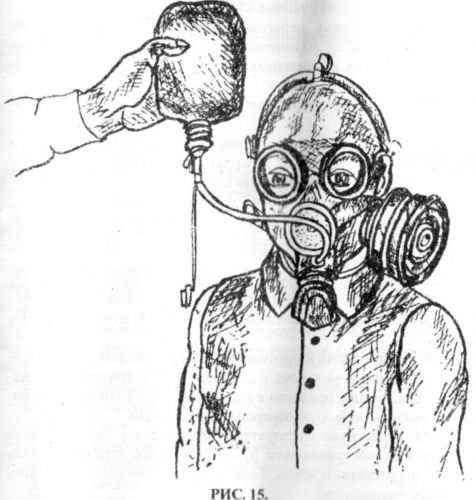 РИС. 15.2.2 Пользование противогазом ГП-7 (ГП-7В) в особых условиях.2.2.1 При пользовании противогазом в зимнее время, особенно з сильные морозы, резина может отвердеть, очки обледенеть, лепестки выдыхательного узла примерзнуть к седловинам.Для предупреждения и устранения этих явлений необходимо:при сильном морозе внезаражемной атмосфере перед надеванием обогревайте маску, помещая ее время от времени за борт верхней одежды;войдя в теплое помещение с мороза, дайте отпотеть снятому противогазу в течение 10-15 минут; после чего тщательно протрите сухой ветошью маску и все металлические част и противогаза и просушите.2.2.2 При переползании в противогазе, при работе под дождем или в сильно запыленных условиях наденьте на ФПК трикотажный чехол так, чтобы резинка прилегла к горловине, а металлические стяжки расположились по центру отверстия дна коробки.2.2.3 Если в процессе эксплуатации противогаза дышать стало труднее, легким постукиванием руки по коробке стряхните пыль или снег с трикотажного чехла. Если и после этого дышать трудно, то не снимая противогаза:снимите трикотажный чехол;стряхните с него пыль и снег;наденьте снова чехол на ФПК.По окончании эксплуатации противогаза в незаряженной атмосфере снимите с ФПК трикотажный чехол и вытряхните его.2.3 Пользование поврежденным противогазом ГП-7 (ГП-7В).2.3.1 В случае повреждения противогаза в зараженной атмосфере умейте пользоваться поврежденным противогазом, принимая все меры для быстрейшей замены его на исправный.2.3.2 При незначительном разрыве маски или лямок наголовника зажмите пальцами порванное место или прижмите его ладонью к л и try (голове).2.3.3 При большом порыве маски, повреждения стекол очков или клапанов выдоха:задержите дыхание;закройте глаза;снимите маску;отвинтите от маски коробку;возьмите горловину фильтрующе-поглощающей коробки в рот, стараясь не прикасаться губами к корпусу;зажмите нос, и не открывая глаз, дышите ртом через коробку.2.3.4 При пробоинах, проколах и других нарушениях целостности фильтрующе-поглощающей коробки:закройте пробоину рукой или замажьте ее любыми подручными средствами (глиной, землей и т. п.).При первой возможности поврежденную коробку замените на исправную.2.3.5 При замене поврежденного противогаза на исправный в условиях зараженного воздуха подготовьтесь к быстрому надеванию противогаза:снимите головной убор;задержите дыхание;закройте глаза;снимите поврежденный противогаз;наденьте исправный противогаз;сделайте резкий выдох;откройте глаза;возобновите дыхание;наденьте головной убор.2.4 Меры безопасности при работе с противогазом ГП-7 (ГП-7В).2.4.1 Проведите осмотр противогаза не реже, чем предусмотрено в разделе 3 «Техническое обслуживание» В процессе эксплуатации не изменяйте положения лямок наголовника.2.4.2 Проверку противогаза в камере с раздражающим веществом проводите не более 8 раз.2.4.3 Не беритесь незащищенными руками за наружную поверхность противогаза после работы в зараженной атмосфере. Предохраняй те от ударов фильтрующе-поглощающую коробку.3 ТЕХНИЧЕСКОЕ ОБСЛУЖИВАНИЕ3.1 Виды технического обслуживания.3.1.1 Техническое обслуживание противогазов ГП-7 (ГП-7В), находящихся в жсплуатации, подразделяется на ежедневное и периодическое3.1.2 Периодическое техническое обслуживание и проверка противогазов проводится два раза в год: в леший и зимний периоды.3.2 Порядок технического обслуживания.3.2.1 При ежедневном техническом обслуживании выньте противогаз из сумки и внешним осмотром проверьте:целостность очковых стекол, корпуса лицевой части, «независимого» обтюратора, наголовника и наличие пряжек, предназначенных для соединения наголовника с корпусом лицевой части;при обнаружении разбитых стекол или трещин на стеклах, отсутствия одной или нескольких пряжек, а также проколов или порывов лицевой части или наголовника обведите места проколов или порывов с наружной стороны химическим карандашом или чернилами и сдайте неисправную лицевую часть, получив взамен исправную;проверьте наличие монтажных поясков на узлах вдоха, выдоха и переговорном устройстве;проверьте наличие ниппеля и целостность резиновой трубки устройства для питья;при обнаружении повреждения или отсутствии одного или нескольких монтажных поясков, отсутствии ниппеля или порыва резиновой трубки, сдайте лицевую часть, получив взамен исправную;осмотрите клапанную систему выдоха, не вынимая лепестков проверьте их наличие, а также наличие уплотнительного резинового кольца и экрана. Осмотрите лепестки, они не должны быть порваны, покороблены или засорены:продуйте клапанную систему выдоха, делая глубокий резкий выдох в случае сильного засорения клапанов промойте их направленной внутрь лицевой части струей воды; протрите и просушите лицевую часть;осмотрите узел вдоха, проверьте наличие клапана вдоха и обтекателя; лепесток не должен быть порван покороблен или засорен; обтекатель должен быть плотно закреплен на седловине;проверьте наличие незапотевающих пленок в очковых стеклах и прижимных колец или резиновых шнуров в случае непригодности пленок замените их на новые;проверьте целостность стекол утеплительных манжет, утеплительные манжеты с разбитыми или треснутыми стеклами замените;проверьте состояние фильтрующе-поглощающей коробки, венчик горловины не должен иметь вмятин и забоев, на шихтовой части коробки (между зигами) не должно быть глубоких вмятин (более 5 мм);проверьте целостность трикотажно! о чехла при его наличии;проверьте наличие и целостность коробки с незапотевающими пленками;проверьте целостность сумки противогаза, наличие и целостность ее отдельных частей (плечевого ремня, поясной тесьмы, пуговицы, пряжек, полукольца);протрите противогаз влажной ветошью, просушите и уложите в сумку.3.2.2 При периодическом техническом обслуживании противогаза выполняются работы, предусмотренные ежедневным техническим обслуживанием, а затем проводится окончательная проверка исправности в палатке с раздражающим веществом в соответствии с пунктом 1.7.4 ХАРАКТЕРНЫЕ НЕИСПРАВНОСТИ ПРОТИВОГАЗА И МЕТОДЫ ИХ УСТРАНЕНИЯ4.1 В процессе эксплуатации противогаз может придти в негодность по ряду причин.5 СПЕЦИАЛЬНАЯ ОБРАБОТКА ПРОТИВОГАЗА5.1 После пользования противогазом в зараженной ОВ ВП и Б/ атмосфере он сдается для специальной обработки.5.2 При заражении противогаза только РП он обрабатываете: сметанием или стряхиванием пыли подручными средствами.6 ПРАВИЛА ХРАНЕНИЯ И TP Л11С IЮРТИРОВАНИЯ6.1 Противогазы транспортируются и хранятся в заводской упаковке - ящиках.При транспортировании ящиков с противогазами любым видом транспорта должна обеспечиваться сохранность противогазов от механических повреждений и попадания атмосферных осадков.При перевозке противогазов любым видом транспорта, ящики с противогазами должны быть закреплены гак, чтобы было исключено их самопроизвольное перемещение.Нормы загрузки противогазов в табельной упаковке при транспортировании различными видами транспорта приведены в приложении.При погрузке и выгрузке ящики с противогазами не должны подвергаться ударам и броскам.6.2 Хранение противогазов должно осуществляться в соответствии с «Руководством по хранению вооружения и средств радиационной, химической и биологической защиты в воинских частях, на базах и складах», М, 2002 г.6.3 Противогазы должны храниться в заводской упаковке по партиям. Хранение ящиков с противогазами производится в сухих неотапливаемых складских помещениях, защищенных от попадания атмосферных осадков и грунтовых вод.6.4 Хранение противогазов в складских помещениях совместно с летучими и агрессивными веществами (дегазирующие вещества, кислоты, щелочи, растворители, горючие и др.), вызывающими коррозию металлических деталей или порчу резины, не допускается.6.5 Ящики с противогазами укладываются в штабели крышками вверх. Высота штабеля 8 ящиков. Ящики укладываются в штабель таким образом, чтобы было удобно производить их укладку и последующую погрузку.6.6 Периодические испытания и кош роль качества противогазов при хранении на складах, производится первый раз за год до истечения гарантийного срока хранения, а в дальнейшем - один раз в два года.6.8 Выданные противогазы должны храниться в собранном виде в сумках для хранения и ношения протижн азов.Запрещается хранить противогазы на молу, на открытых полках, в тумбочках и т. д. (см. п. 2.1).6.9 При распломбировании ящиков с противогазами на складах и объектах народного хозяйства с после тощим пломбированием необходимо соблюдать следующий порядок:перед вскрытием проверьте наличие пломб предприятия-изготовителя;вскройте пломбы и откройте ящикпроверьте содержимое ящика coi ГМСНО упаковочному листу.Если после вскрытия была нарушена заводская комплектация, необходимо вложить в ящик новую опись, в которой должно быть перечислено содержимое ящика по аналогии с упаковочным листом предприятия-изготовителя. Опись подписывается лицами, ответственными за хранение противогазовПеред опломбированием вновь:закройте крышку ящика замками и |Дкрспите ее четырьмя гвоздями по углам;опломбируйте замки ящикаГП-7, Гражданский противогаз ГП-7Если вы думаете, какой вам купить противогаз - выбирайте Гражданский противогаз ГП-7 — одна из последних и самых совершенных моделей противогазов. Противогаз ГП7 надежно защищает от отравляющих и многих аварийно химически опасных веществ, радиоактивной пыли и бактериальных средств.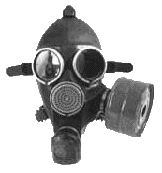 Противогаз гражданский фильтрующий ГП-7 или эквивалент (противогаз) 
предназначен для защиты органов дыхания, лица и глаз от отравляющих веществ вероятного противника (ОВ ВП), радиоактивной пыли (РП), биологических аэрозолей, аварийно химических опасных веществ (АХОВ) и аварийно химических опасных веществ ингаляционного действия (АХОВИД) радионуклидов йода и его органических соединений. Обеспечивает возможность приема и передачи звуковой информации голосом или с помощью технических средств.Противогаз ГП-7 комплектуется лицевой частью МГП без приспособления для питья.Мы продаем гражданский противогаз ГП-7 по цене производителя.Состав комплекта противогаза ГП-7:Коробка фильтрующе-поглощающая ГП-7К металлическая -1 шт.Лицевая часть МГП – 1 шт.Пленка незапотевающая НПН-59 (в коробке по 6 шт.) – 1 коробка.Манжета утеплительная МНУ-3 – 2шт.Сумка для противогаза – 1 шт.Шнур прижимной резиновый – 2 шт.Руководство по эксплуатации – 1 шт.Формуляр на изделие – 1 шт.Коробка фильтрующе-поглощающая ГП-7КФильтрующе-поглощающая коробка предназначена для очистки вдыхаемого человеком воздуха от паров и аэрозолей отравляющих, сильнодействующих ядовитых и радиоактивных веществ, а также бактериальных средств. Изготавливается она из жести или алюминиевых сплавов, имеет форму цилиндра. Для увеличения прочности коробки на корпусе вытиснуты зиги. В верхнюю крышку вмонтирована навинтованная горловина для соединения с лицевой частью, которая при хранении герметизируется металлическим колпачком с резиновой прокладкой. В дне — отверстие для поступления вдыхаемого воздуха. При хранении и преодолении водных преград оно также закрываемся резиновой пробкой.Снаряжается фильтрующе-поглощающая коробка (по потоку воздуха) противоаэрозольным фильтром и углем-катализатором (шихтой).Противоаэрозольный фильтр состоит из пластины специального фильтрующего картона, собранного (для увеличения фильтрующей поверхности) в прямые или фигурные (типа улитки) складки.Шихта заключена между двумя штампованными сетками. На верхней сетке помещен тампонный картон для задержания угольной пыли.Лицевая часть МГПЛицевая часть гражданского противогаза  ГП-7 выполнена в форме маски c круглыми обзорными стёклами для глаз. Впротивогазе ГП-7 в обзорных стеклах применяются незапотевающие пленки, а при отрицательных температурах и утеплительные манжет, что сохраняет прозрачность стекол в течение всего времени работ в противогазе.Лицевую часть МГП изготавливают трех ростов. Состоит из маски объемного типа с «независимым» обтюратором за одно целое с ним, очкового узла, переговорного устройства (мембраны), узлов клапана вдоха и выдоха, обтекателя, наголовника и прижимных колец для закрепления незапотевающих пленок. «Независимый» обтюратор представляет собой полосу тонкой резины и служит для создания надежной герметизации лицевой части на голове. В свою очередь герметизация вторых, из-за способности обтюратора растягиваться независимо от корпуса маски.Наголовник предназначен для закрепления лицевой части. Он имеет затылочную пластину и 5 лямок; лобную, две височные две щечные Лобная и височные присоединяются к корпусу маски с помощью трех пластмассовых, а щечные — с помощью металлических «самозатягивающихся» пряжек. На каждой лямке с интервалом в 1 см нанесены упоры ступенчатого типа, которые предназначены для надежного закрепления их в пряжках. У каждого упора имеется цифра, указывающая его порядковый номер. Это позволяет точно фиксировать нужное положение лямок при подгонке маски. Нумерация цифр идет от свободного конца лямки к затылочной пластине. На фильтрующе-поглощающую коробку надевается трикотажный чехол, который предохраняет ее от грязи, снега, влаги, грунтовой пыли (грубодисперсионых частиц аэрозоля).Противогазы ГП-7 в комплекте с патроном ДПГ-3 обеспечивают защиту от аммиака, хлора, гидрида серы, диоксида серы, циан водорода, хлорциана, фосгена, аминов и др. Этим достигается значительное расширение области применения противогазов.Принцип защитного действия противогаза ГП-7 такой  же, как и в противогаз ГП-5. Вместе с тем ГП-7 по сравнению с ГП-5имеет ряд существенных преимуществ:Уменьшено сопротивление фильтрующе-поглощающей коробки, что облегчает дыхание;Форма лепестков системы клапанов вдоха и выдоха обеспечивает более быстрое и надёжное запирание камер клапанной коробки, а также не допускает их деформации в процессе старения;Независимый обтюратор позволяет находиться в противогазе значительное время без появления неприятных ощущений, оказывая меньшее давление на лицо, и обеспечивает надёжную герметизацию подмасочного пространства даже в случае повреждения ремней наголовника. Обеспечивает меньшее сопротивление дыханию и более высокую степень защиты. Благодаря этому им могут пользоваться люди старше 60 лет, а также люди с легочными и сердечно-сосудистыми заболеваниями.Наличие у противогаза ГП-7 более совершенного переговорного устройства (мембраны) обеспечивает четкое понимание передаваемой речи, значительно облегчает пользование средствами связи (телефоном, радио).Подбор противогаза ГП-7Подбор лицевой части необходимого типоразмера ГП-7 осуществляется на основании результатов измерения мягкой сантиметровой лентой горизонтальной и вертикального обхвата головы. Горизонтальный обхват определяется измерением головы по замкнутой линии, проходящей спереди по надбровным дугам сбоку на 2-3 см выше края ушной раковины и сзади через наиболее выступающую точку головы. Вертикальный обхват определяется измерением головы по замкнутой линии, проходящей через макушку, щеки и подбородок. Измерения округляются с точностью до 5 мм. По сумме двух измерений устанавливаю нужный типоразмер — рост маски и положение (номер) упоров лямок наголовника, в котором они зафиксированы. Первой цифрой указывается номер лобной лямки, второй — височных, третьей — щечных.Для правильного надевания ГП-7 надо взять лицевую часть обеими руками за щечные лямки так, чтобы большие пальцы захватывали их изнутри. Затем фиксируют подбородок в нижнем углублении обтюратора и движением рук вверх и назад натягивают наголовник на голову и подтягивают до упора щечные лямки.Технические характеристики противогаза ГП-7:- масса противогаза в комплекте без сумки, не более (грамм) – 900;
- масса фильтрующе-поглощающей коробки (ФПК), не более (грамм) – 250;
- масса лицевой части, не более (грамм) – 600;
- габаритные размеры при размещении в сумке, не более мм - 285х 210х115;
- сопротивление постоянному потоку воздуха на вдохе при объемном расходе воздуха 
30 л/мин, не более 18 мм. вод. ст., 
250 л/мин, не более 200 мм. вод. ст.;
- сопротивление лицевой части дыханию при скорости постоянного потока воздуха 30+1 л/мин 
на вдохе, не более 2 мм вод.ст.
на выходе, не более 8 мм вод.ст.
- Коэффициент проницаемости ФПК по аэрозолю стандартного масляного тумана (СМТ), %, не более - 0,0001;
- Коэффициент подсоса аэрозоля СМТ под лицевую часть, %, не более- 0,0001.
- Коэффициент проницаемости по парам радионуклида йода -131 и йодистого -131 метила, %, не более - 0,001;
- Температурный диапазон эксплуатации противогаза - от минус 40 до плюс 40 0С.Время защитного действия ФПК по опасным химическим веществам, при объемном расходе воздуха 30 л, мин., не менее:
- синильная кислота при концентрации 5 мл/л – 18 
- хлорциан при концентрации 5 мл/л- 18
- хлор при концентрации 5,0 мг/л – 40;
- сероводород при концентрации 10,0 мг/л - 25;
- соляная кислота при концентрации 5,0 мг/л – 20;
- тетраэтилсвинец при концентрации 2,0 мг/л – 50;
- этилмеркаптан при концентрации 5,0 мг/л – 40;
- нитробензол при концентрации 5,0 мг/л – 40;
- фенол при концентрации 0,2 мг/л – 200;
- фурфурол при концентрации 1,5 мг/л – 300.
- декан (аналог зарина, зомана) при концентрации 0,05 мг/л – 1000.Конструктивные требования для противогаза ГП-7:
Лицевая часть должна состоять из корпуса в виде маски объемного типа с «независимым» обтюратором, отформованным за одно целое с корпусом маски, очкового узла, переговорного устройства, узлов клапана вдоха и выдоха, обтекателя, наголовника.
Лицевая часть имеет пятиточечное крепление лямок оголовья. Прочность щечного крепления обеспечивается соединительным элементом – металлической «самозатягивающейся» пряжкой. На щёчных лямках должны быть надеты пластмассовые фиксаторы.
ФПК имеет форму цилиндра высотой не более 8 см. и диаметром не более 11,2 см. ФПК выпускается с резьбой горловины и колпачка: Кр 40х4 в соответствии с ГОСТ 8762-75 для совместимости с противогазами ранних годов выпуска.
Материал ФПК при механических повреждениях должен обладать следующими свойствами: деформироваться, не разрушаться, позволять визуально, без проведения испытаний, определить видимые повреждения, дефекты.
Партия противогазов имеет следующее процентное распределение по размерам:
1 - 40%, 2 - 40%, 3 - 20%.
(возможен индивидуальный заказ)Маркировка противогаза ГП-7::
Маркировка на ФПК нанесена водостойкой мастикой на цилиндрическую часть корпуса, первая строка – индекс ФПК (_), вторая строка – номер партии, серия и номер ФПК. На защитном экране (под пробкой) в виде выпуклого штампа указаны: цифры в круге – условное обозначение предприятия изготовителя, месяц и две последние цифры года изготовления. Дополнительно на конусной части фильтра со стороны горловины методом штамповки наносится кольцевой зиг и в образовавшихся ячейках наносится наименование предприятия-изготовителя и год изготовления.
Лицевая часть имеет маркировку: размер (цифра в круге), номер формы, знак производителя – буква « », год выпуска (цифры и точки). Цифра обозначает год выпуска, количество точек - квартал выпуска. 
Маркировка ящиков - в соответствии с ГОСТ - 14192.Упаковка противогаза ГП-7::
Противогаз должен быть в заводской упаковке – ящике. В каждом ящике должно быть упаковано 20 комплектов противогазов. Лицевые части должны быть уложены в ящик в следующем ростовочном ассортименте: 1 роста – 8 штук; 2 роста – 8 штук; 3 роста – 4 штуки.
Год выпуска – не ранее 2012 года.
Гарантийный срок хранения – 12 лет с даты выпуска продукции.
Рекомендуемый назначенный срок хранения – 25 лет  (согласно приказа МЧС № 140 от 10 марта 2006)Модификации гражданского противогаза ГП-7:Противогаз ГП-7ВПротивогаз ГП-7ВМВсе о ПРОТИВОГАЗЕПротивогаз - устройство (прибор) для защиты органов дыхания, глаз и лица человека от отравляющих, радиоактивных веществ, бактериальных средств и др. вредных примесей, находящихся в воздухе в виде паров, газов или аэрозолей. 

Необходимость в изобретении противогаза возникла во время Первой мировой войны, когда химические вещества применялись в огромных количествах. Первой страной принявшей на оснащение своей армии средства индивидуальной химической защиты стала Германия, которая применила, собственно и первые отравляющие вещества. Противогаз GM-15 появился в германских войсках в 1915 году. Маска противогаза изготавливалась из резины (чуть позже из прорезиненного брезента), имела два окуляра для глаз, а небольшой цилиндрический фильтр присоединялся непосредственно к маске. Хранился противогаз в цилиндрической металлической коробке, которая должна была надёжно защитить противогаз от загрязнения и внешних повреждений.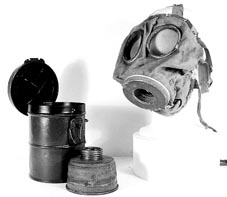 В России первый противогаз с фильтром из активированного угля и резиновой маски так же в 1915 году изобрел русский ученый-химик Николай Дмитриевич Зелинский.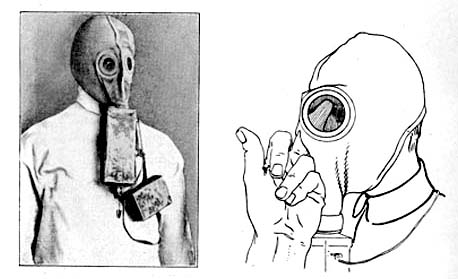 В двадцатые годы прошлого столетия в Москве был создан Институт химобороны, в ведении которого находились все вопросы, связанные с разработкой новых средств противохимической защиты. Здесь конструировали средства химзащиты не только для взрослых, но и для подростков, детей, младенцев.В 1928 году был предложен противогаз для лошадей, которые в то время являлись главной тягловой силой армии. Лошадиные противогазы изготавливались трех размеров из прорезиненной парусины, но особого распространения не получили и чаще всего заменялись на парусиновые маски.В 1932-1933 гг. был принят на вооружение противогаз для собак. Выпускались противогазные парусиновые маски также для волов и коров.

По принципу защиты противогазы делятся на:фильтрующие противогазы (противогаз ГП-7, противогаз ГП-7ВМ, противогаз ПДФ-2Д (ш)), действие которых основано на очистке (фильтрации) вдыхаемого воздуха от вредных примесей,изолирующие противогазы (противогаз ИП-4М, противогаз ИП-4МК с патроном РП-7, противогаз ИП-6), применение которых полностью изолирует органы дыхания от окружающей среды; дыхание осуществляется воздухом, регенерирующимся в патроне противогаза.По назначению современные фильтрующие противогазы подразделяются на:войсковыегражданскиепромышленныеВойсковые и гражданские противогазы предназначены для защиты от радиоактивной пыли, отравляющих веществ и бактериальных аэрозолей; промышленные - от вредных примесей на производстве. 

Основные части фильтрующего противогаза - фильтрующе-поглощающая коробка, лицевая часть (шлем-маска) и сумка. 

Фильтрующе-поглощающая коробка 1 содержит два основных элемента - противоаэрозольный фильтр 3 (ПАФ), в котором происходит очистка воздуха от аэрозолей (радиоактивной пыли, аэрозолей ОВ и других токсичных веществ, бактериальных аэрозолей), и шихту 2 (активированный уголь), которая обеспечивает поглощение паров (газов) токсичных веществ.

Лицевая часть (шлем-маска) 5 обеспечивает подведение очищенного в коробке противогаза воздуха к органам дыхания и защищает глаза и лицо от попадания на них вредных веществ. Лицевые части изготовляют несколько размеров (ростов) и подбирают индивидуально по результатам измерений головы. 

Лицевая часть соединена с коробкой противогаза с помощью соединительной трубки 8 или непосредственно.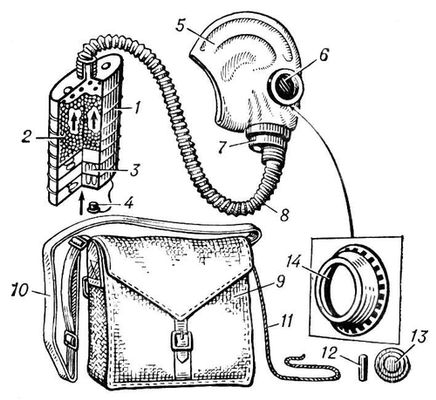 В комплект входят средства против запотевания очковых стекол (специальный карандаш 12 и незапотевающие плёнки 13). Зимой маска снабжается утеплительными манжетами 14, надеваемыми на очковые обоймы шлема-маски.

Время защитного действия промышленных противогаза зависит от марки коробки и условий, в которых он используется. 

Применение фильтрующих противогазов разрешается только в атмосфере, содержащей не менее 18% по объему свободного кислорода и не более 0,2-0,5% по объему вредных веществ.

Фильтрующие противогазы получили развитие во время 1-й мировой войны, после того как 31 мая 1915 немцы осуществили первую газобаллонную атаку с использованием С12 на русском фронте. Вначале средства защиты органов дыхания представляли собой многослойные марлевые повязки и маски, пропитанные различными жидкими веществами (поглотителями), способными реагировать с некоторыми отравляющими, например хлором, фосгеном.

Изолирующие противогазы обеспечивают наибольшую универсальную защиту органов дыхания человека; их применяют в условиях недостатка в атмосфере кислорода или чрезвычайно ее высокой загазованности, а также при неизвестном составе загрязняющих воздух примесей. 

Различают изолирующие противогазы на основе сжатого О2 и сжатого воздуха (в баллонах); на основе химически связанного О2 - использование препаратов, выделяющих О2 при взаимодействии с СО2 и Н2О, находящихся в выдыхаемом воздухе; шланговые изолирующие противогазы, в которых воздух для дыхания забирается из чистой зоны.

В состав комплекта изолирующего противогаза на основе сжатого О2 входят: баллон с кислородом, находящимся под давлением 150 атм (14,7 МПа), патрон с поглотителем выдыхаемого СО2, дыхательный мешок объемом около 5 л, редукционный вентиль, обеспечивающий равномерную подачу О2 в дыхательный мешок 3, лицевая часть 1. Основные части противогаза смонтированы в металлическом корпусе. 

Продолжительность пользования противогаза 1-2 ч. В изолирующем противогазе на основе сжатого воздуха выдыхаемый воздух сбрасывается в атмосферу.

В изолирующем противогазе, основанном на химически связанном О2, реализуется "маятниковое дыхание". При выдохе воздух, содержащий избыток паров Н2О и СО2, поступает в регенеративный патрон, снаряженный кислородсодержащими соединениями.

Воздух, обогащенный О2, поступает в дыхательный. мешок 3 , из него - в органы дыхания. Продолжительность пользования одним регенеративным патроном зависит от физической нагрузки, выполняемой человеком, и может составлять от 1 до 5 ч.

В зависимости от способа подачи воздуха в лицевую часть шланговые противогазы делят на два вида: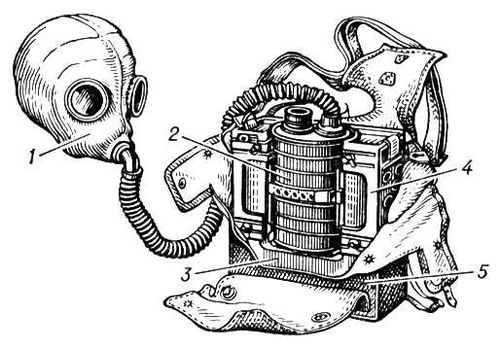 1) самовсасывающие шланговые аппараты, в которых воздух для дыхания поступает по шлангу из чистой зоны в результате усилий, предпринимаемых человеком;
2) шланговые аппараты с принудительной подачей чистого воздуха в лицевую часть с помощью воздуходувок, вентиляторов или от сети сжатого воздуха, после его предварительной очистки.Шланговые противогазы обладают рядом достоинств - время защитного действия их не ограничивается ничем, кроме физиологических возможностей людей, благодаря постоянному избыточному давлению исключен подсос зараженного воздуха в подмасочное пространство и др.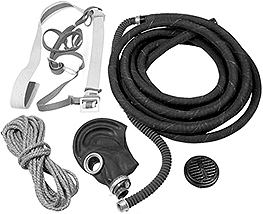 Шланговый противогаз — изолирующий шланговый дыхательный аппарат, устройство, предназначенное для защиты органов дыхания и зрения, кожи лица от вредных веществ.Принцип действия шлангового противогаза состоит в том, что незагрязненный свежий воздух для дыхания забирается из зоны чистого воздуха и по шлангу подается в шлем-маску.Шланговые противогазы применяется в основном при проведении работ в условиях недостатка (менее 17% по объему) кислорода в воздухе, а также когда состав вредных веществ неизвестен или высока их концентрация (более 0,5% вредных парогазообразных примесей) — при ремонте и очистке различных емкостей (предназначенных для хранения химических продуктов), колодцев, подземных помещений на химических производствах, дымоходов, подвальных и других местах, где могут скапливаться вредные и опасные газообразные вещества.В зависимости от способа подачи воздуха на дыхание шланговые противогазы подразделяются на:- самовсасывающие дыхательные аппараты (пользователь вдыхает воздух силой своих легких)- дыхательные аппараты с принудительной подачей воздуха с помощью воздуходувки, вентилятора или от компрессорной линии после его предварительной очистки.ПШ-1, безнапорный самовсасывающий шланговый противогаз, состоит из лицевой части (шлем-маска ШМП-1 или ШМ-62У) и 2 гофротрубок (последовательно соединенных), к которым прикреплен армированный шланг длиной 10 м. В комплект предохранительный пояс (ремень, плечевые лямки и сигнально-спасательная веревка). При хранении и транспортировке шланг плотно наматывают на барабан, внутри которого укладывают все комплектующие элементы, в т. ч. и экипировки. Принцип действия такого противогаза основан на том, что чистый воздух для дыхания всасывается самим работником из чистой зоны через шланг. Выдыхаемый воздух выбрасывается через клапан выдоха непосредственно в атмосферу. Время защитного действия  противогаза не ограничено. Масса — не более 16 кг.ПШ-РВ, воздухонапорный шланговый противогаз, выпускается в 2 вариантах: с воздухоподводящим шлангом длиной 20 м (ПШ-20 РВ и ПШ-40 РВ) и 40 м. Отличается от противогаза ПШ-1 тем, что чистый воздух для дыхания, забираемый за пределами загрязненной зоны, подается по шлангу под лицевую часть с помощью ручной воздуходувки. Создаваемое под лицевой частью небольшое избыточное давление обеспечивает достаточно комфортные условия для дыхания (по сравнению с самовсасывающим аппаратом) и исключает возможность подсоса загрязненного воздуха. Воздуходувка смонтирована внутри барабана. Первичный вал ее редуктора выведен наружу и приводится в действие с помощью съемной рукоятки. Масса противогаза ПШ-20 РВ — 26,5 кг, ПШ-40 РВ на барабане — 24 кг, дополнительная укладка — 17 кг.Шланговые противогазы широко применяются в нефтеперерабатывающей и нефтехимической промышленности.Современные противогазы характеризуются высокой эффективностью. Однако надежная защита человека с их помощью м. б. достигнута лишь при условии рационального выбора и правильного применения соответствующих типов противогазов в конкретной обстановке.Рост лицевой части1 рост2 рост3 ростПоложение упоров лямок4-8-8 3-7-83-7-8 3-6-73-6-7 3-5-6 3-4-5Сумма горизонтального и вертикального обхватов головы дo1185 1190 12101215- 1240-1235 12601265- 1290- 13151285 1310 и болееРост лицевой части1122333Положение упоров лямок4-8-83-7-83-7-13-6-73-7-73-5-63-4-5Сумма горизонтального и вертикального обхватов головы, ммДо 11851190-12101215-12351240-12601265-12851290-13101315 и более